Управление образования администрации МО Кавказский районАКТ №ПРОВЕРКИ ГОТОВНОСТИ ДОШКОЛЬНОЙ ОБРАЗОВАТЕЛЬНОЙОРГАНИЗАЦИИ К 2017/2018 УЧЕБНОМУ ГОДУПолное наименование образовательной организации муниципальное бюджетное дошкольное образовательное учреждение детский сад общеразвивающего вида  № 27 станицы Казанская муниципального образования Кавказский районАдрес образовательной организации, телефон352147, Россия Краснодарский край, Кавказский район, станица Казанская, улица Красная, дом 62 тлф 8(86193)25677Фамилия, имя, отчество руководителя образовательной организацииКулюкова Елена ВикторовнаВ соответствии с постановлением (распоряжением) Главы администрации     муниципального  образования  Кавказский   район  от  «27»  марта  2017 г.      № 591Состав комиссии:Председатель комиссииФилатова                                           - заместитель главы муниципальногобразованияСветлана Викторовна                         Кавказский         район,                  председатель                                                                муниципальной межведомственной комиссии;Демченко                                           - начальник       управления              образованияСеда Григорьевна                               администрации  муниципального  образования                                                               Кавказский район, заместитель     председателя                                                               муниципальной межведомственной   комиссии;Михайловская                                   - начальник    отдела    культуры  администрацииНаталья Юрьевна                                муниципального     образования       Кавказский                                                              район,              заместитель             председателя                                                                муниципальной межведомственной комиссии;Мкртчян                                              - начальник   отдела   физической   культуры   иНикогос Гайкович                                спорта       администрации      муниципального                                                                образования Кавказский  район,    заместитель                                                                 председателя                                муниципально                                                                 межведомственной  комиссии;Члены муниципальной межведомственной комиссии:Великоцкий                                         -  начальник            отдела           физического Геннадий Николаевич                           воспитания   и   допризывной подготовки                                                          управления   образования   администрации                                                                  муниципального образования Кавказский                                                                  район;Дик                                        -  начальника МКУ «Управление по делам ГО                     Игорь Нутавич                                          и  ЧС »      муниципального     образования                                                                   Кавказский  район Здоров                                                     - начальник      территориального         отделаВадим Юрьевич                                        управления          Роспотребназора          по                                                                   Краснодарскому краюЕрко                                                        - председатель Кавказской  территориальной                                                                       Людмила Владимировна                        организации        профсоюза        работников                                                                    народного образования Кордий                                                    - директор   МУП     «Комбинат  школьного    Валентина Васильевна                            питания  Булгакова                                                - инспектор    по    пропаганде     ГИБДД ОВД Наталья Анатольевна                               Кавказского района ;Мельников                                              - инспектор    отдела надзорной деятельности    Максим Николаевич                                 и профилактической   работы    Кавказского                                                                    района; Неупокоева                                              - начальник            отдела          капитального Елена Валерьевна                                      строительств                          администрации                                                                      муниципального   образования  Кавказский                                                                         район;Усова                                                       - заместитель    начальника  отдела  культурыАнастасия Александровна                       администрации               муниципального                                                                     образования  Кавказский  район;Пшеничная	         - ведущий    специалист       отдела    общего,Раиса Николаевна	         дошкольного         и           дополнительного	         образования       управления      образования                                                                      администрации              муниципального                                                                      образования Кавказский район;Романенкова                                           - инженер     по     эксплуатации    зданий      иВалентина Александровна                      сооружений                   административно-                                                                   хозяйственного   отдела         администрации                                                                    муниципального                    образования                                                                   Кавказский    район;Полянская                                                - ведущий           специалис         отдела       по Вера Владимировна                                 физической             культуре       и       спорту                                                                   администрации                     муниципального                                                                    образования Кавказский район;Чукин                                                         - специалист           1     категории       отдела                    Андрей Викторович                                   физического   воспитания и допризывной                                                              подготовки     управления     образования                                                               администрации                  муниципального                                                                       образования  Кавказский  район;                            Козловский                                               - старший            помощник     начальникаОлег Романович                                         отделения      подготовки     и    призыва                                                                      граждан    на           военную        службу                                                                       военного  комиссариата Гулькевичского                                                                     и     Кавказского      районов,       города                                                                       Кропоткин Краснодарского краяШконда                                                     - директор     муниципального    казённогоГалина Илларионовна                               учреждения     «     Центр     психолого   -                                                                       педагогической   и     медико-социальной. Комиссией установлено:1. Наличие учредительных документов юридического лица (в соответствии со                  ст. 52 Гражданского кодекса Российской Федерации), оформленных в установленном порядке: Устав  муниципального бюджетного дошкольного образовательного учреждения детский сад общеразвивающего вида № 27                                                                                                                             (полное наименование образовательной организации)№  1171 от «07»  августа 2015 года;Свидетельство о государственной регистрации права на оперативное управление от « 05»  декабря 2011 года    № 23-АК серия 470351от « 05»  декабря 2011 года    № 23-АК серия 470352от « 22»  ноября 2013 года    № 23-АМ серия 012703от « 05»  декабря 2011 года    № 23-АК серия 470354от « 03»  сентября 2012 года    № 23-АЛ серия 025278,                                          подтверждающее закрепление за организацией собственности учредителя (на правах оперативного пользования или передаче в собственность образовательной организации)Свидетельство о государственной регистрации от « 06 » февраля 2015 года             № 23-АН серия 656230 на пользование земельным участком, на котором размещено образовательное организация (за исключением зданий, арендуемых организацией)Свидетельство об аккредитации организации выдано «7 »  мая 2008  года,Департамент образования и науки Краснодарского края(наименование органа управления, выдавшего свидетельство)Серия 23 № 001960, срок действия свидетельства с «7 » мая 2008 г.
до «     »                             20     года;Лицензия на право ведения образовательной деятельности, установленной формы
и выданной «21»  ноября 2012г., серия 23Л01, № 0001844, регистрационный номер                                                                                                                                                                               05007, Министерство образования и науки Краснодарского края(наименование органа управления, выдавшего лицензию)срок действия лицензии бессрочно2. Наличие иной необходимой документации (должностные инструкции, локальные акты, свидетельство об аттестации, договора о взаимодействии с учредителем, с родителями и др., план работы на год, книга движения детей, книга приказов, план повышения квалификации педработников и пр.) имеется необходимая документация в соответствии с утверждённой номенклатурой дел3. Наличие / отсутствие номенклатуры дел и инструкции по делопроизводству, достаточность документирования деятельности образовательного организации.имеются в наличие4. Наличие / отсутствие образовательной программы (образовательных программ) в   соответствии с п. 5 ст. 14 Закона Российской Федерации «Об образовании» основная общеобразовательная программа дошкольного образования5. Наличие лицензии на право ведения медицинской деятельности, установленной формы и выданной органом здравоохранения № ЛО -23-01-006687от «20 » декабря  2013    года оформлена, бессрочно  / не оформлена.6. Наличие в образовательной деятельности и предоставление дополнительных образовательных услуг (бесплатные / платные):  не ведутся7. Проектная допустимая численность воспитанников в образовательной организации – 45 человек (также указывается превышение допустимой численности обучающихся)  численность обучающихся на день проверки –  12 человек.В 2017/2018 учебном году в дошкольной организации укомплектовано 2  группы с общим количеством воспитанников 57 человек, из них детей/групп с круглосуточным пребыванием  -----                Наличие путевок, правильность их оформления и хранения в наличии, оформлены  в соответствии с требованиямиОбеспеченность кадрами (штаты – укомплектованность всех категорий)                                                    90 % _______________________________________________ Готовность педкабинета к осуществлению учебно-воспитательной работы (наличие художественной литературы, игрушек, пособий, поделок для организации разнообразной деятельности детей)  педкабинет МБДОУ № 27 готов к осуществлению учебно- воспитательной работы, в наличии имеются необходимое: художественная литература, игрушки, пособия, поделки для организации разнообразной деятельности детей.соответствие учебно-методического обеспечения требованиям программ,  педагогическая целесообразность их хранения и размещения учебно-методическое обеспечение соответствует требованиям программ дошкольного образования, педагогически целесообразно их хранение и размещение.8. Наличие режима работы дошкольной организации и сетки занятий по группам, количество учебных занятий, правильное сочетание занятий в течение дня и недели В наличии имеется режим работы ДОУ и сетка занятий по возрастным группам, количество учебных занятий, правильное их сочетание в течении дня и недели в соответствии с требованиями общеобразовательной программы дошкольного образования.9. Территория: общая площадь  2 222 69 кв.м; площадь озеленения  1 771.69 кв.м;существуют ли экологически опасные промышленные объекты в непосредственной близости от территории ДОУ  нет ;проведено обновление указательных знаков дорожного движения при подъезде к ДОУ указательные знаки дорожного движения при подьезде к ДОУ: «Ограничение максимальной скорости», «Дети», «Пешеходный переход» обновлены;подготовленность групповых площадок, веранд, теневых навесов и другого оборудования на групповых площадках, в беседках проведен косметический ремонт, все оборудование на игровых площадках проверено, отремонтировано и покрашено;наличие теневого навеса для защиты детей от солнца и осадков на территории каждой групповой площадки теневой навес на участке группы "Лучики" капитально отремонтирован, теневой навес группы "Сказка" имеется, в хорошем состоянии ;наличие и состояние огорода-ягодника фруктовый сад, состояние хорошее.наличие хозяйственной площадки и состояние мусоросборников имеется, удовлетворительное;(расстояние от площадки для сбора мусора до здания ДОУ: норма не менее 15м., фактически 15 м; площадь площадки с твердым покрытием превышает площадь основания контейнеров на 1,0 м со всех сторон – норма, фактически – 0,5 м.; контейнеры: количество 1 шт , обеспеченность плотно закрывающимися крышками имеется; покрытие асфальтом/бетоном/другим твердым покрытием въездов и входов на территорию, проездов, дорожек к хозяйственным постройкам, к площадкам для мусоросборников (нужное подчеркнуть), указать состояние покрытия (нарушено / не нарушено) не нарушено ;наличие договора о вывозе мусора имеется: ООО «Саночистка» г.Кропоткин ТКО договор № 2/27 от 27.01.2017г.; ЖБО договор по заявкеоборудование песочниц на участке: наличие крышек/защитных приспособлений     защитные приспособления имеются, весна 2017 г дата полной смены песка (норма: ежегодно, весной); 10. Здания и сооружения: количество 5 , Тип здания приспособленное, год постройки 1900 г. и 1950 г.  , этажность одноэтажные , техническое состояние удовлетворительное,наличие трещин  нет  , наличие аварийного здания нет,общая площадь помещений  451 00 кв м11. Качество и объемы ремонтных работ при подготовке к учебному году:капитальных : ремонт овощного склада  в подвальном помещении,заасфальтирование проезда к контейнерной площадке S = 50 кв мтекущих   покраска игрового оборудования на игровых участках, групповых помещенийиных видов работ оборудование:входа в кабинет заведующего навесом.кем выполнены ремонтные работы и акты об их приемке,  а также имеются ли гарантийные обязательства подрядчиков _____________________________________________________________________________,потребность в капитальном ремонте (реконструкции) в новом учебном году  имеется,                                                                             (имеется / не имеется)проведение работ необходимо провести ремонт _теневого навеса группы "Сказка" пристройка к зданию пищеблока дополнительных цехов, строительство музыкально-спортивного зала. (при необходимости проведения указанных работ, перечислить их количество и основной перечень работ)12. Здания и объекты организации оборудованы / не оборудованы техническими средствами безбарьерной среды для передвижения обучающихся с ограниченными возможностями здоровья. 13. Естественное освещение: наличие солнцезащитных устройств (имеются или нет – нужное подчеркнуть), состояние окон: целостность остекления 100 %, чистота стекол чистые,искусственное освещение, его состояние  соответствует нормируемым величинам освещенности(результаты последних инструментальных замеров уровня искусственной освещенности: № 2882/2, дата 14.06.2017 г., наименование аккредитованной организации, проводившей замеры) Аккредитованная испытательная лаборатория Гулькевичского филиала ФБУЗ «Центр гигиены и эпидимиологии в Краснодарском крае» г. Гулькевичи14. Наличие и состояние снабжения:водой (централизованное / местное – нужное подчеркнуть) _______________________(протоколы исследования воды питьевой: № 2076 , дата 22.04.2017 г., наименование аккредитованной организации, проводившей исследования), Аккредитованная испытательная лаборатория Гулькевичского филиала ФБУЗ «Центр гигиены и эпидимиологии в Краснодарском крае» г. Гулькевичигазом  сетевой, система газоснабжения в хорошем состоянии,электричеством состояние удовлетворительное,канализация состояние  хорошее, центральная, местная (чем представлена) септики.15. Работа вентиляции (фрамуг, на пищеблоке – принудительной)  принудительная;16. Готовность организации к зиме: характер отопительной системы (котельная, теплоцентраль,  печное и др.), ее состояние (удовлетворительное / неудовлетворительное), автономная, удовлетворительноеАкт опрессовки отопительной системы: дата 20.07.2017 г., кем выполнена опрессовка) ПК «Вега»17. Наличие и характеристика объектов культурно-социальной, спортивной и образовательной сферы:физкультурный зал – имеется / не имеется, приспособлен (типовое помещение), вместимость 15  человек, состояние – удовлетворительное / неудовлетворительное;тренажерный зал – имеется / не имеется, приспособлен (типовое помещение), вместимость 6  человек, состояние – удовлетворительное / неудовлетворительное;бассейн – имеется / не имеется, приспособлен (типовое помещение), вместимость ---человек, состояние – удовлетворительное / неудовлетворительное;музыкальный зал – имеется / не имеется, приспособлен (типовое помещение), вместимость 20 человек, состояние – удовлетворительное / неудовлетворительноемузей – имеется / не имеется, приспособлен (типовое помещение), вместимость_________ человек, состояние – удовлетворительное / неудовлетворительное;компьютерный класс – имеется /, приспособлен (типовое помещение), вместимость_________ человек, состояние – удовлетворительное / неудовлетворительное, наличие документов подтверждающих разрешение эксплуатации компьютерного класса, когда и кем выдано, номер документа;состав групповой ячейки: раздевальная (приемная) (для приема детей и хранения верхней одежды) 2 , групповая (для проведения игр, занятий и приема пищи) 2 , спальня 2 , буфетная (для подготовки готовых блюд к раздаче и мытья столовой посуды) 2 , туалетная (совмещенная с умывальной) 2 .состояние потолков и стен помещений (гладкие, без щелей, трещин, деформаций, признаков поражений грибком, позволяющие проводить уборку влажным способом с применением дезинфицирующих средств – указать где не соблюдаются данные требования) потолки и стены помещений гладкие, без щелей, трещин, деформаций, отсутствуют признаки поражения грибком.18. Готовность групповых комнат, их сантехническое состояние  организация питьевого режима: питьевая вода расфасованная в емкости/бутилированная; установки с дозированным розливом питьевой воды, кипяченая питьевая вода при условии ее хранения не более 3-х часов (нужное подчеркнуть) в соответствии СанПин.тип освещения в организации (люминесцентное, рассеянного света и др.) лампы люминесцентные, рассеянный свет, энергосберегающие лампы.обеспеченность мебелью, ее состояние и маркировка 100% хорошее, промаркированаОбеспеченность постельным бельем, полотенцами для рук, ног, их состояние, количество комплектов   постельным бельем обеспечены, состояние хорошее, 3 смены.обеспеченность игрушками, дидактическим материалом   укомплектован в соответствии с требованиями основной программы дошкольного образования.возможность проведения влажной обработки и дезинфекции поверхности игр и игрушек имеется ( имеется / не имеется),наличие специально оборудованных помещений для организации учебных занятий  не имеются ,состояние технических средств (телевизор, компьютер, проектор и др.) состояние средств хорошее. Имеются в наличии телевизор (2 шт) DVD 2 шт, компьютер 3 шт, магнитофон 3 шт, музыкальный центр, МФУ, факстехническое состояние открытых игровых и спортивных площадок, оборудования  инвентаря спортплощадка, спортивное оборудование и инвентарь в хорошем состоянии.19. Постирочная: помещения стиральной имеется, гладильной имеется (имеется или нет); окна приема грязного и выдачи чистого белья раздельные (раздельные или нет, соблюдение поточности технологического процесса) соблюдается поточность технологического процесса. 20. Пищеблок: работающий на сырье / полуфабрикатах (нужное подчеркнуть); наличие, достаточность и исправность холодильного оборудования* холодильного оборудования на пищеблоке в достаточном количестве, все в исправном состоянии , при неисправности / отсутствии – уточнить какое  ----,обеспеченность холодильного оборудования контрольными термометрами имеется в достаточном количестве; наличие, достаточность и исправность технологического оборудования* нет в наличии картофелеочистки и овощерезки, остальное технологическое оборудование в достаточном количестве и в исправном состоянии*) подтверждается актом ревизии и наладки оборудования.при неисправности / отсутствии – уточнить какое  ---; производственное оборудование и моечные ванны присоединяются к канализационной сети с воздушным разрывом не менее 20 мм от верха приемной воронки: да / нет (если нет, то какое)  ---, оборудование производственных цехов раковинами с подводкой горячей и холодной воды с такими конструкциями смесителей, которые исключают повторное загрязнение рук после мытья; условия для соблюдения правил личной гигиены персоналом: наличие раковин, мыла имеются ; обеспеченность кухонной посудой достаточно (чего недостаточно), обеспеченность разделочным инвентарем достаточно (чего недостаточно), маркировка разделочного инвентаря промаркировано, его состояние (наличие трещин, дефектов) нет , обеспеченность столовой посудой и приборами: факт 57 комплектов, 100 % обеспеченности; соблюдение требований к внутренней отделке помещений стены гладкие, без признаков поражения грибком и имеют отделку допускающую уборку влажным способом и дезинфекцию;  (указать, где не соблюдаются);наличие акта о проведении электроизмерительных работ (проверка состояния заземления и изоляции электросетей, электрооборудования, испытание и измерение сопротивления изоляции электропроводов)  Техотчёт  №  160   от 20.07.2017 г.;состояние разделочных столов столы цельнометаллические;состояние разделочных досок, ножей, их маркировка и хранение  доски из дерева твердых пород без дефектов, доски и ножи промаркированы, хранятся на специально отведённых полках;посудомоечных ванн, их состояние и количество в достаточном количестве: по 2 на группе, 6 на пищеблоке, состояние хорошее, обеспечены подводкой холодной и горячей воды через смесители;условия для мытья посуды и ее хранения, наличие горячей воды условия для мытья и хранения посуды соблюдаются, холодная и горячая вода имеется;обеспеченность посудой, ее состояние  посуда и приборы соответствуют списочному составу детей в группе;котломоечная, ее оборудование нет ;картофелечистки, их состояние нет;количество мясорубок, их состояние 2 шт , в рабочем состоянии;наличие и маркировка уборочного инвентаря уборочный инвентарь имеется в достаточном количестве, промаркирован;требования техники безопасности при работе с использованием технологического оборудования:  соблюдение требований ТБ согласно инструкции ;документация и инструкции, обеспечивающие деятельность столовой и ее работников имеется ;примерное двухнедельное меню, утвержденное руководителем образовательной организации  имеется ;наличие договора на оказание санитарно-эпидемиологических услуг (дератизация, дезинфекция)  имеется ,контракт № 168-17А     от « 10» апреля  2017 г.            Гулькевичский филиал ФБУЗ «Центр гигиены и эпидемиологии в Краснодарском крае»         (имеется / не имеется) (реквизиты договора, №, дата, организация, оказывающая услуги)21. Кладовые: качество проведенного ремонта удовлетворительное;хранение сыпучих продуктов контейнеры для сыпучих продуктов;хранение скоропортящихся продуктов (количество холодильников, их состояние)              4 холодильника, состояние хорошее;наличие и состояние тары для перевозки продуктов (скоропортящихся, овощей, хлеба и т.д.) тары для перевозки продуктов достаточно, в удовлетворительном состоянии;помещения для хранения пищевых продуктов и продовольственного сырья оборудованы полками, стеллажами 1 шт., приборами для измерения температурно-влажностного режима имеется  гигрометр 1шт.22. Медпункт: его состояние  имеется, отличное;наличие необходимого медицинского оборудования, его состояние имеется в достаточном количестве, исправно;хранение скоропортящихся лекарственных средств  в холодильнике в медицинском кабинете;         наличие комнаты для заболевшего ребенка (изолятор)  нет;         логопедический кабинет – имеется / не имеется, приспособлен (типовое помещение), вместимость  ---человек, состояние – удовлетворительное / неудовлетворительное;        кабинет педагога–психолога – имеется / не имеется, приспособлен (типовое помещение), вместимость ---- человек, состояние – удовлетворительное / неудовлетворительное;        наличие медицинской документации (медицинские книжки, своевременность прохождения медосмотров, журнал бракеража, санитарный журнал и инструкции по эксплуатации медицинского оборудования) медицинская документация имеется в наличии, ведётся в соответствии с требованиями;23. Дезрежим дошкольной организации: наличие дезсредств имеются «Самаровка», «Пюржавель», «Доместос», хлорная известь;место приготовления подсобное помещение, тара ведро с крышкой,наличие горшков ---, утюгов 2 шт,наличие пылесосов для уборки  2 шт.,обеспеченность работников спецодеждой, место ее хранения обеспечены спецодеждой в соответствии с требованиями СанПин и ОТ, хранится в шкафу;24. Паспорт безопасности организации от « 18 »  декабря  20 14года оформлен.Декларация пожарной безопасности организации от «30»  марта  20 10 года  рег.№ 03414 000-00040-0176 оформлена.25. Обеспечение пожарной безопасности образовательной организации соответствует нормативным требованиям: (соответствует / не соответствует)органами Государственного пожарного надзора в 2015 году проверка состояния пожарной безопасности  проводилась ,       (проводилась / не проводилась) Акт проверки № 219 от 25 ноября 2015 года Отдел надзорной деятельности Кавказского района (номер и дата акта, наименование организации, проводившей проверку) основные результаты проверки  система пожарной сигнализации не обеспечиваю подачу светового и звукового сигналов о возникновении пожара на приемно- контрольное устройство в помещении дежурного персонала или специальные выносные устройства оповещения, с дублированием этих сигналов на пульт подразделения пожарной охраны без участия работников объектаи предписания система пожарной сигнализации не обеспечиваю подачу светового и звукового сигналов о возникновении пожара на приемно- контрольное устройство в помещении дежурного персонала или специальные выносные устройства оповещения, с дублированием этих сигналов на пульт подразделения пожарной охраны без участия работников объектатребования пожарной безопасности Выполнены.  Организован приём дублирующего сигнала о возникновении пожара на пульт пожарной охраны от МБДОУ № 27. Акт о подключении от 30.11.2016 г.  ТО объектовой станции ПАК «Стрелец-Мониторинг» осуществляет ООО «Кедр Плюс».   (выполняются / не выполняются)система пожарной сигнализации объекты организации оборудована ;                                        (оборудована / не оборудована) в организации установлена ППК «ВЭРС» ПК-24;                              (тип (вид) пожарной сигнализации)обеспечивающая автономная сигнализация с подачей звукового сигнала;                                                                                                                                 (описание заданного вида извещения о пожаре и (или) выдача команд на включение автоматических                                                                                                                                                                                                                                                                                                      установок пожаротушения)пожарная сигнализация находится  в исправном состоянии                                                                                                                                                              (исправна / неисправна)здания и объекты организации системами противодымной защиты не оборудованы;                                                  (оборудованы / не оборудованы)система передачи извещений о пожаре обеспечивает                                                                                                                                       (обеспечивает / не обеспечивает)	автоматизированную передачу по каналам связи извещений о пожаре;система противопожарной защиты и эвакуации  не обеспечивает                                                                                                               (обеспечивает / не обеспечивает) защиту людей и имущества от воздействия опасных факторов пожара;состояние эвакуационных путей и выходов  обеспечивает                                                                               .                 (обеспечивает / не обеспечивает) беспрепятственную эвакуацию обучающихся и персонала в безопасны зоны;поэтажные планы эвакуации разработаны /не разработаны;ответственные за противопожарное состояние помещений (назначены / не назначены);наличие (имеются / не имеются) и исправность (исправны / не исправны) противопожарного водоснабжения и первичных средств пожаротушения;проведение инструктажей и занятий по пожарной безопасности, а так же ежеквартальных тренировок по действиям при пожаре (организовано / не организовано);наличие распорядительной и иной документации в области пожарной безопасности (распоряжения, приказы, удостоверения и т.д.) имеются26. Мероприятия по обеспечению охраны и антитеррористической защищенности организации  выполнены;                                                       (выполнены / не выполнены)охрана объектов организации осуществляется сторожами в ночное время, ЧОО «Казачий дозор»                  (указать способ охраны – сторожа, вневедомственная охрана, частная охранная организация) в составе 1/3 сотрудников. Ежедневная охрана осуществляется сотрудниками в составе  1 днем, 1 ночью  человек. Договоры по оказанию охранных услуг заключены: обеспечение внутриобьектового и пропускного режима на объекте, Частная охранная организация «Казачий дозор» (наименование услуг, наименование организации, № и дата лицензии на оказание услуг, договор на оказание охранных услуг от 30.06.2017г    № 317\27- ДС                                                                                № и дата договора)объекты организации системой охранной сигнализации оборудованы                                                                                     (оборудованы / не оборудованы)состояние искусственного освещения территории организации     имеется, удовлетворительное; системами видеонаблюдения и охранного телевидения объекты  оборудованы;                                                     (оборудованы / не оборудованы)прямая связь с органами МВД (ФСБ) организована с использованием  кнопкой тревожной сигнализации – 2 шт, телефон АТС;                           (указать способ связи: кнопка экстренного вызова, телефон АТС и др.)ограждение территории организации  и его состояние   оборудована, в хорошем состоянии                                                                                                                        (оборудована / не оборудована)и                     обеспечивает                                                        несанкционированный доступ;                    (обеспечивает / не обеспечивает)дежурно-диспетчерская служба (дежурная) служба  не организована                                                                                          (организована / не организована)Группа мебелиТребуетсяФактически имеется% обеспеченностимаркировка00 ---     ---         ---имеется0имеется1имеется2имеется3имеется4имеется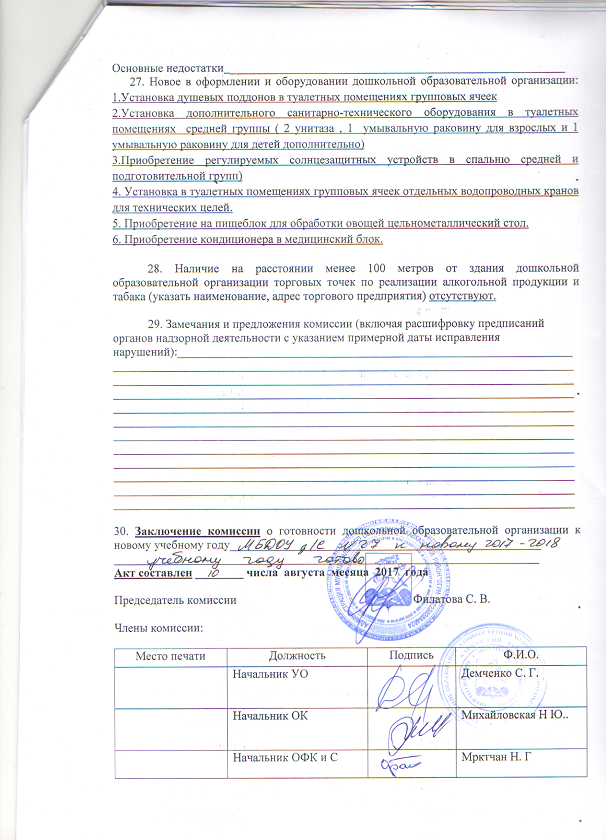 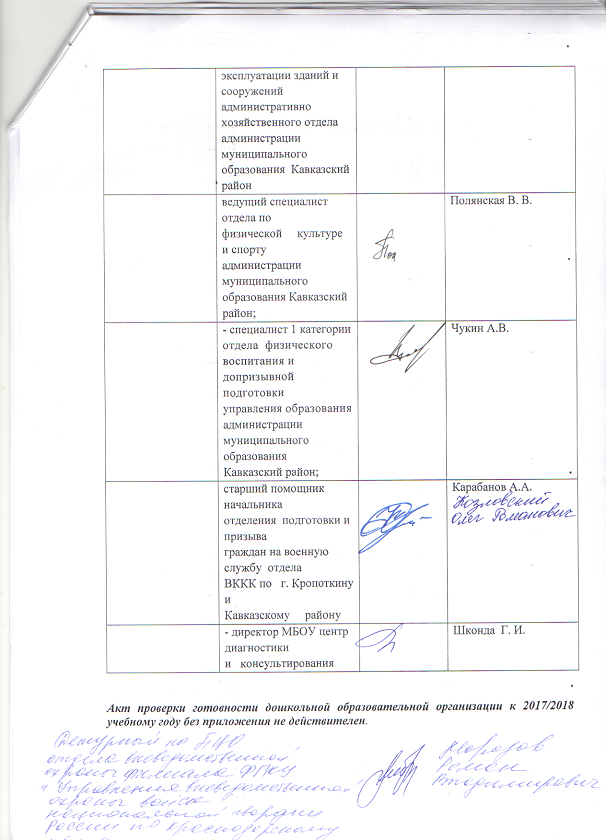 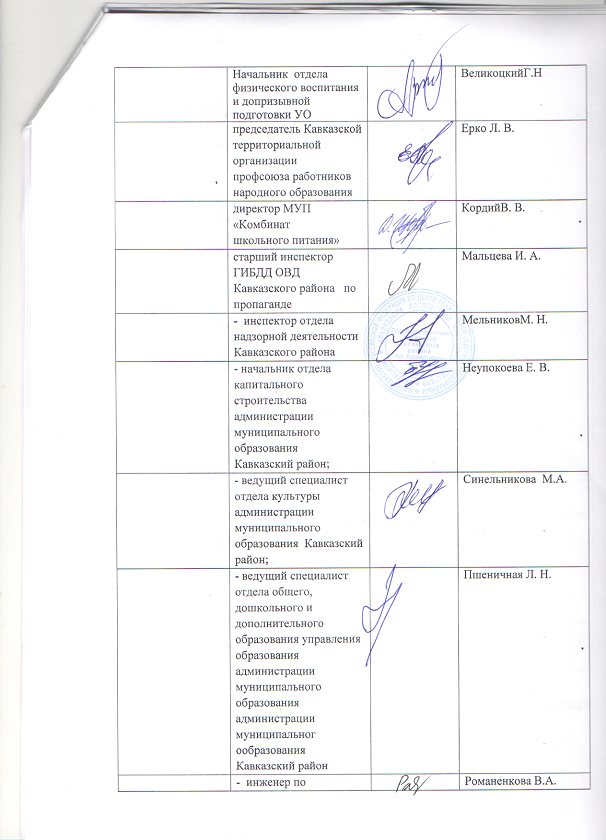 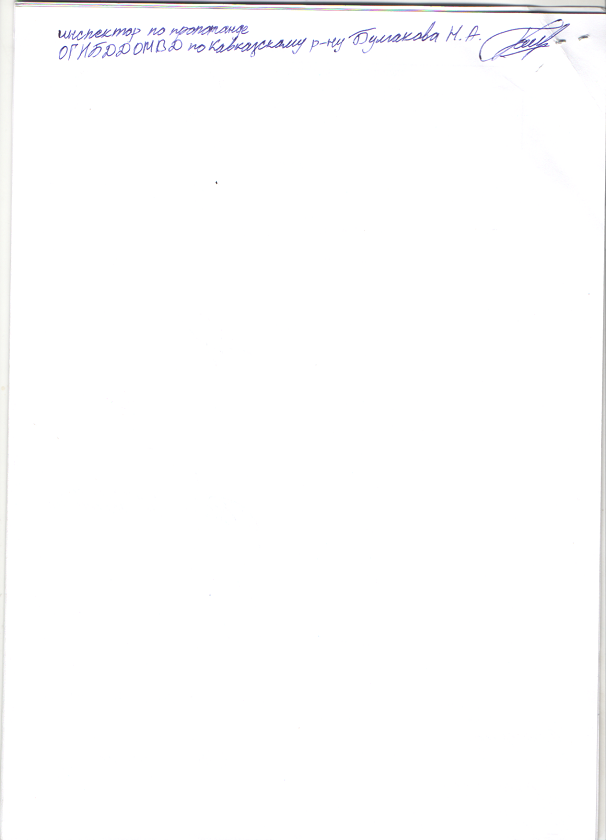 